АДМИНИСТРАЦИЯ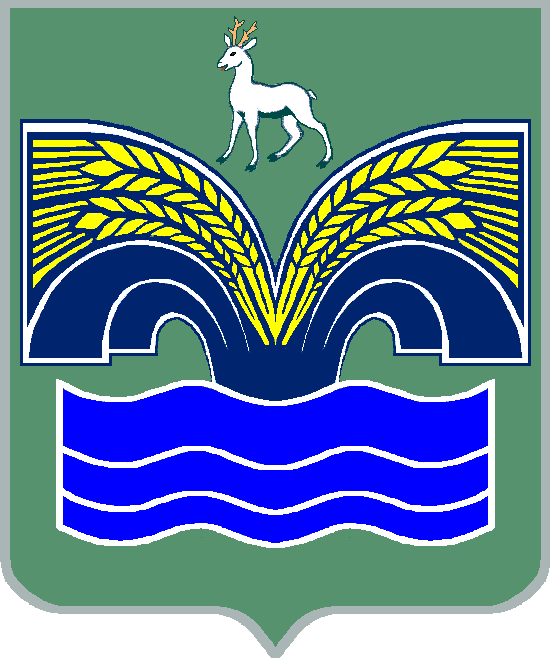 МУНИЦИПАЛЬНОГО РАЙОНА КРАСНОЯРСКИЙ САМАРСКОЙ ОБЛАСТИПОСТАНОВЛЕНИЕот  24.09.2020 №  276 О внесении изменений в муниципальную программу «Развитие малого и среднего предпринимательства на территории муниципального района  Красноярский  Самарской области на 2018-2020 годы»        В соответствии с пунктом 3 части 4 статьи 36 Федерального закона от 06.10.2003 № 131-ФЗ «Об общих принципах организации местного самоуправления в Российской Федерации», пунктом 5 статьи 44 Устава муниципального района Красноярский Самарской области, принятого решением Собрания представителей муниципального района Красноярский Самарской области от 14.05.2015 № 20-СП, постановлением администрации муниципального района Красноярский Самарской области от 12.03.2020 № 65 «Об утверждении Порядка разработки и реализации муниципальных программ муниципального района Красноярский Самарской области», национальным проектом «Малое и среднее предпринимательство и поддержка индивидуальной предпринимательской инициативы», Стратегией социально-экономического развития муниципального района Красноярский Самарской области от 19.10.2018  № 47-СП,  Администрация муниципального района Красноярский Самарской области  ПОСТАНОВЛЯЕТ:Продлить срок действия муниципальной программы «Развитие малого и среднего предпринимательства на территории муниципального района Красноярский Самарской области на 2018 – 2020 годы», утвержденной постановлением администрации муниципального района Красноярский Самарской области от 14.02.2018 № 37 (с изменениями от 09.07.2018 № 190) до 2024 года.Внести в муниципальную программу «Развитие малого и среднего предпринимательства на территории муниципального района Красноярский Самарской области на 2018 – 2020 годы» (далее - Программа), утвержденную постановлением администрации муниципального района Красноярский Самарской области от 14.02.2018      № 37 (с изменениями от 09.07.2018 № 190) (далее - Программа), следующие изменения:наименование Программы изложить в следующей редакции: «Развитие малого и среднего предпринимательства на территории муниципального района Красноярский Самарской области на 2018 – 2024 годы»;«паспорт Программы изложить в следующей редакции:»;раздел 2 «Цель, задачи, сроки и этапы реализации Программы» изложить в следующей редакции:«Целью Программы является улучшение условий предпринимательской деятельности для малого и среднего предпринимательства на территории муниципального района Красноярский Самарской области и реализация национального проекта «Малое и среднее предпринимательство и поддержка индивидуальной предпринимательской инициативы».Цель Программы отражает участие органов местного самоуправления в становлении малого и среднего предпринимательства как значимого сектора экономики муниципального района Красноярский Самарской области. Достижение цели позволит повысить роль малого и среднего предпринимательства в социально-экономическом развитии муниципального района Красноярский Самарской области.Для достижения поставленной цели Программы, а также                                      исходя из объективных потребностей малого и среднего предпринимательства муниципального района Красноярский Самарской области, необходимо решить ряд взаимосвязанных задач:развитие   инфраструктуры  поддержки  малого и среднего  предпринимательства;повышение доступности предпринимательской деятельности для населения муниципального района Красноярский Самарской области;развитие системы информационной и консультационной поддержки субъектов малого  и среднего предпринимательства (далее – СМСП) по вопросам эффективного управления, направленного на повышение конкурентоспособности продукции (работ, услуг) и ее продвижение на внутренние и внешние рынки; правовая, информационная и аналитическая поддержка СМСП;пропаганда предпринимательства, повышение конкурентоспо-собности СМСП и  продвижение продукции СМСП;имущественная поддержка СМСП.Сроки реализации Программы: 2018 - 2024 годы.»;в разделе 3 «Целевые показатели реализации Программы»  Программы таблицу изложить в следующей редакции:«»;Подразделы 4.2, 4.3 раздела 4 «Перечень программных мероприятий» Программы изложить в следующей редакции:«4.2. Повышение доступности предпринимательской деятельности для населения муниципального района Красноярский Самарской областиПовышение доступности предпринимательской деятельности для населения муниципального района Красноярский Самарской области осуществляется через проведение следующих мероприятий:организация и проведение муниципальных ярмарок, в том числе сельскохозяйственных, на территории муниципального района Красноярский Самарской области; оказание содействия в организации и проведении выставок в области торговой деятельности, презентаций в целях стимулирования деловой активности и обеспечения взаимодействия хозяйствующих субъектов, осуществляющих  торговую деятельность.4.3. Развитие системы информационной и консультационной поддержки субъектов малого  и среднего предпринимательства  по вопросам эффективного управления, направленного на повышение конкурентоспособности продукции (работ, услуг) и ее продвижение на внутренние и внешние рынкиРазвитие системы информационной и консультационной поддержки субъектов малого и среднего предпринимательства по вопросам эффективного управления, направленного на повышение конкурентоспособности продукции (работ, услуг) и ее продвижение на внутренние и внешние рынки, осуществляется через проведение следующих мероприятий:оказание консультационных услуг для СМСП и физических лиц;организация и проведение семинаров с участием ИКАСО и регионального фонда «Центр развития предпринимательства» для СМСП и граждан о внесении изменений в законодательство Российской Федерации и о закреплении введения специального налогового режима для самозанятых граждан, размещение на официальном сайте администрации муниципального района Красноярский Самарской области  информации для СМСП в части изменений и нововведений в законодательстве Российской Федерации, бухгалтерском учете, а также информации, касающейся предпринимательской деятельности;оборудование и оснащение мест для проведения «круглых столов», конференций, семинаров для СМСП и физических лиц.»;дополнить раздел 4 «Перечень программных мероприятий» подразделами 4.4, 4.5, 4.6 следующего содержания:«4.4. Правовая, информационная и аналитическая поддержка СМСППравовая, информационная и аналитическая поддержка СМСП осуществляется через проведение следующих мероприятий:оказание информационной, консультационной поддержки СМСП;создание и распространение информационных материалов для СМСП и физических лиц в рамках национального проекта «Малое и среднее предпринимательство и поддержка индивидуальной предпринимательской инициативы»;организация и проведение семинаров, конференций, «круглых столов», форумов, встреч по актуальным вопросам предпринимательской деятельности и обмену опытом в области поддержки предпринимательства некоммерческими организациями;создание и ведение реестра СМСП, в том числе получивших               муниципальную поддержку;разработка и техническое обслуживание многофункционального интернет - ресурса «БИЗНЕС-ЯР.РФ»;обеспечение свободного доступа СМСП к информации о свободных зданиях и помещениях муниципальной собственности, предлагаемых к сдаче в аренду СМСП, с обязательным размещением вышеуказанной информации в сети Интернет.4.5. Пропаганда предпринимательства, повышение конкурентоспособности СМСП и  продвижение продукции СМСППропаганда предпринимательства, являясь одной из составляющих создания положительного имиджа предпринимательства, в рамках реализации Программы осуществляется путем проведения следующих мероприятий:организация и проведение профессионального праздника «День российского предпринимательства» и мероприятий, приуроченных                           к празднику;организация и проведение конкурса на лучшее благоустройство и озеленение территории муниципального района Красноярский Самарской области среди субъектов малого и среднего предпринимательства;организация  и проведение ежегодного конкурса «Предприниматель года».4.6. Имущественная поддержка СМСПИмущественная поддержка СМСП в рамках реализации Программы осуществляется путем проведения следующих мероприятий:формирование и утверждение перечня муниципального имущества, переданного в аренду и предлагаемого к сдаче СМСП;размещение на официальном сайте администрации муниципального района Красноярский Самарской области перечня муниципального имущества, предлагаемого к сдаче в аренду СМСП;актуализация перечня муниципального имущества, предлагаемого к сдаче в аренду СМСП.»;раздел 5 «Обоснование ресурсного обеспечения Программы» изложить в следующей редакции:«Система финансового обеспечения реализации мероприятий Программы основывается на принципах и нормах действующего законодательства.Объемы и источники финансирования мероприятий Программы: средства бюджета муниципального района Красноярский Самарской области – 49800,0 тыс.рублей, из них:в 2018 году – 2360,0 тыс.рублей;в 2019 году – 3500,0 тыс.рублей;в 2020 году – 4380,0 тыс.рублей;в 2021 году – 9890,0 тыс.рублей;в 2022 году – 9890,0 тыс.рублей;в 2023 году – 9890,0 тыс.рублей;в 2024 году – 9890,0 тыс.рублей»; раздел 6 «Механизм реализации Программы»  Программы изложить в следующей редакции:«Общее руководство и контроль за ходом реализации Программы осуществляет заместитель Главы муниципального района Красноярский Самарской области по социальным вопросам.Исполнители Программы ежегодно в срок до 5 февраля года, следующего за отчетным, предоставляют информацию о реализации мероприятий Программы директору МАУ «Центр поддержки предпринимательства, туризма и реализации молодежной политики муниципального района Красноярский Самарской области за отчетный год.»;приложение 1 к Программе изложить в редакции согласно приложению 1 к постановлению.	2.  Опубликовать настоящее постановление в газете «Красноярский вестник» и разместить на официальном сайте администрации муниципального района Красноярский Самарской области в сети Интернет.Контроль за выполнением настоящего постановления возложить на заместителя Главы муниципального района Красноярский Самарской области по социальным вопросам Балясову С.А.Настоящее постановление вступает в силу со дня его официального опубликования.Глава  района                                                                              М.В.БелоусовИонова 20998Приложение к постановлению администрации муниципального района Красноярский Самарской областиот 24.09.2020 № 276«Приложение 1к муниципальной программе «Развитие малого и среднего предпринимательства на территории муниципального района Красноярский Самарской области на 2018-2024 годы»Перечень мероприятий муниципальной программы «Развитие малого и среднего предпринимательства на территории муниципального района Красноярский Самарской области на 2018 - 2024 годы»».Наименование Программымуниципальная программа «Развитие малого и среднего предпринимательства на территории муниципального района Красноярский Самарской области на 2018-2024 годы»Исполнители ПрограммыМАУ «Центр поддержки предпринимательства, туризма и реализации молодежной политики муниципального района Красноярский Самарской области»;управление потребительского рынка администрации муниципального района Красноярский Самарской области;Комитет по управлению муниципальной собственностью администрации муниципального района Красноярский Самарской областиЦель Программыулучшение условий предпринимательской деятельности для малого и среднего предпринимательства на территории муниципального района Красноярский Самарской области и реализация национального проекта «Малое и среднее предпринимательство и поддержка индивидуальной предпринимательской инициативы»Задачи Программы- развитие   инфраструктуры  поддержки  малого и среднего  предпринимательства;-   повышение доступности предпринимательской деятельности для населения муниципального района Красноярский Самарской области;- развитие системы информационной и консультационной поддержки субъектов малого  и среднего предпринимательства (далее – СМСП) по вопросам эффективного управления, направленного на повышение конкурентоспособности продукции (работ, услуг) и ее продвижение на внутренние и внешние рынки; - правовая, информационная и аналитическая поддержка СМСП;-   пропаганда предпринимательства, повышение конкурентоспособности СМСП и  продвижение продукции СМСП;- имущественная поддержка СМСППоказатели (индикаторы) Программы- количество малых и средних предприятий в расчете на 1 тыс. человек населения муниципального района Красноярский Самарской области;- количество консультационно-информационных услуг, оказанных СМСП;- количество уникальных СМСП, получивших информационно-консультационную поддержку;- доля СМСП, получивших поддержку, от общего количества СМСП в муниципальном образовании;- количество вновь созданных рабочих мест (включая вновь зарегистрированных ИП) в           секторе малого и среднего                                                                 предпринимательства при реализации Программы;- среднесписочная численность работников (без внешних совместителей), занятых у СМСП;- прирост среднесписочной численности работников (без внешних совместителей), занятых у СМСП;- прирост численности лиц, занятых в сфере малого и среднего предпринимательства (далее – МСП) на уровне муниципального образования (человек) до 2024 года, в том числе за счет легализации (нарастающим итогом);- прирост численности лиц, занятых в сфере МСП за счет легализации теневого сектора экономики (нарастающим итогом);- количество самозанятых граждан, зафиксировавших свой статус с учетом введения налогового режима для самозанятых, человек (нарастающим итогом);- количество СМСП, отвечающих требованиям и условиям оказания финансовой поддержки (микрозаймы и поручительства), направленных в Акционерное общество Микрокредитная компания «Гарантийный фонд Самарской области» (нарастающим итогом);- количество СМСП и самозанятых граждан, получивших поддержку в рамках федерального проекта «Акселерация СМСП», человек (нарастающим итогом);-количество СМСП, выведенных на экспорт при  поддержке центров (агентств) координации поддержки экспортно - ориентированных СМСП;- количество физических лиц – участников федерального проекта  «Популяризация предприни-мательства» (нарастающим итогом);- количество обученных основам ведения бизнеса, финансовой грамотности и иным навыкам предпринимательской деятельности (нарастающим итогом);- количество вновь созданных СМСП по итогам реализации федерального проекта  «Популяризация предпринимательства» (нарастающим итогом);- количество физических лиц – участников федерального проекта «Популяризация предпринимательства», занятых в сфере малого и среднего предпринимательства по итогам участия в федеральном проекте (нарастающим итогом);- количество СМСП и самозанятых граждан, получивших информационную поддержку в рамках реализации федерального проекта «Улучшение условий ведения предпринимательской деятельности»Этапы и сроки реализации Программы2018-2024 годы Объемы и источники финансированияфинансирование Программы осуществляется за счет средств бюджета муниципального района Красноярский Самарской области.Общий объем финансирования составляет 49800,0 тыс.рублей, в том числе по годам:в 2018 году – 2360 тыс.рублейв 2019 году – 3500 тыс.рублейв 2020 году – 4380 тыс.рублейв 2021 году – 9890 тыс.рублейв 2022 году – 9890 тыс.рублейв 2023 году – 9890 тыс.рублейв 2024 году – 9890 тыс.рублейОжидаемые результаты реализации ПрограммыПри реализации мероприятий, предусмотренных настоящей Программой, будут достигнуты следующие результаты:Увеличение количества СМСП, получивших информационно-консультационную поддержку;Увеличение численности занятых в сфере малого и среднего предпринимательства;Увеличение численности занятых в сфере МСП за счет легализации «теневого» сектора экономики;Увеличение доли СМСП и самозанятых граждан, получивших поддержку в рамках федерального проекта «Улучшение условий ведения предпринимательской деятельности»;Увеличение количества МСП, выведенных на экспорт при поддержке центров (агентств) координации поддержки экспортно – ориентированных субъектов;Увеличение количества физических лиц – участников федерального проекта «Популяризация предпринимательства»;Увеличение количества самозанятых граждан, зафиксировавших свой статус с учетом введения налогового режима для самозанятых;Увеличение количества обученных основам ведения бизнеса, финансовой грамотности и иным навыкам предпринимательской деятельности;Увеличение количества вновь созданных СМСП по итогам реализации федерального проекта «Популяризация предпринимательства»;Увеличение количества физических лиц – участников федерального проекта «Популяризация предпринимательства», занятых в сфере МСП по итогам участия в федеральном проектеСистема организации контроля за ходом реализации Программыобщее руководство и контроль за ходом реализации Программы осуществляет заместитель Главы муниципального района Красноярский Самарской области по социальным вопросам№ п/п                   Наименование                       показателей2018 год2019год2020год2021год2022год2023год2024  год1.Количество малых и средних предприятий в расчете на 1 тыс. человек населения муниципального района Красноярский Самарской области, единиц35,435,735,936,136,336,536,52.Количество консультационно-информационных услуг, оказанных субъектам малого и среднего предпринимательства, единиц7708008308508909309703.Количество уникальных субъектов малого и среднего предпринимательства, получивших информационно-консультационную поддержку, единиц7911131517194.Доля субъектов малого и среднего предпринимательства, получивших поддержку, от общего количества субъектов малого и среднего предпринимательства в муниципальном образовании, %38,5%39,7%41,5%42,7%43,5%44,7%45,5%5.Количество вновь созданных рабочих мест (включая вновь зарегистрированных ИП)в секторе малого и среднего                                                                 предпринимательствапри реализации Программы, единиц2853053403603904204506.Среднесписочная численность работников (без внешних совместителей), занятых у субъектов малого и среднего предпринимательства, человек155141581916120164191672017020173207.Прирост среднесписочной численности работников (без внешних совместителей), занятых у субъектов малого и среднего предпринимательства, %101,8%102,0%102,1%102,2%102,3%102,4%102,5%8.Прирост численности лиц,  занятых в сфере МСП на уровне муниципального образования (человек) до 2024 года, в том числе за счет легализации-35283566938125715409.Прирост численности лиц, занятых в сфере МСП за счет легализации теневого сектора экономики--8416825233642010.Количество самозанятых граждан, зафиксировавших свой статус с учетом введения налогового режима для самозанятых--58128337244351311.Количество субъектов МСП и самозанятых граждан, получивших поддержку в рамках федерального проекта «Акселерация СМСП»-578110715420323212.Количество субъектов МСП, выведенных на экспорт при поддержке центров (агентств) координации поддержки экспортно-ориентированных субъектов МСП-12356713.Количество СМСП, отвечающих требованиям и условиям оказания финансовой поддержки (микрозаймы и поручительства), направленных в Акционерное общество Микрокредитная компания «Гарантийный фонд Самарской области» (нарастающим итогом)-11333314.Количество физических лиц-участников федерального проекта «Популяризация предпринимательства»-15532449565080392915.Количество обученных основам ведения бизнеса, финансовой грамотности и иным навыкам предпринимательской деятельности-29608910812714316.Количество вновь созданных субъектов МСП по итогам реализации федерального проекта «Популяризация предпринимательства»-371114172017.Количество физических лиц-участников федерального проекта «Популяризация предпринима-тельства», занятых в сфере малого и среднего предпринимательства по итогам участия в федеральном проекте-10387010213416518.Количество СМСП и самозанятых граждан, получивших информационную поддержку в рамках реализации федерального проекта «Улучшение условий ведения предпринимательской деятельности»-404146505356№ 
п/пНаименование мероприятияНаименование мероприятияСумма, тыс. руб.Сумма, тыс. руб.Сумма, тыс. руб.Сумма, тыс. руб.Сумма, тыс. руб.Сумма, тыс. руб.Сумма, тыс. руб.Источник   
финансированияИсполнитель№ 
п/пНаименование мероприятияНаименование мероприятия2018 г.2019 г.2020 г.2021 г.2022 г.2023 г.2024 г.Источник   
финансированияИсполнитель12234567891011Раздел 1. Развитие инфраструктуры поддержки малого и среднего предпринимательстваРаздел 1. Развитие инфраструктуры поддержки малого и среднего предпринимательстваРаздел 1. Развитие инфраструктуры поддержки малого и среднего предпринимательстваРаздел 1. Развитие инфраструктуры поддержки малого и среднего предпринимательстваРаздел 1. Развитие инфраструктуры поддержки малого и среднего предпринимательстваРаздел 1. Развитие инфраструктуры поддержки малого и среднего предпринимательстваРаздел 1. Развитие инфраструктуры поддержки малого и среднего предпринимательстваРаздел 1. Развитие инфраструктуры поддержки малого и среднего предпринимательстваРаздел 1. Развитие инфраструктуры поддержки малого и среднего предпринимательстваРаздел 1. Развитие инфраструктуры поддержки малого и среднего предпринимательстваРаздел 1. Развитие инфраструктуры поддержки малого и среднего предпринимательстваРаздел 1. Развитие инфраструктуры поддержки малого и среднего предпринимательства1.1.Функционирование МАУ «Центр поддержки предпринимательства, туризма и реализации молодежной политики муниципального района Красноярский Самарской области»Функционирование МАУ «Центр поддержки предпринимательства, туризма и реализации молодежной политики муниципального района Красноярский Самарской области»1950,03090,02490,03000,03000,03000,03000,0бюджет муниципального района Красноярский Самарской областиМАУ «Центр поддержки предпринимательства, туризма и реализации молодежной политики муниципального района Красноярский Самарской области»1.2.Оснащение рабочих мест специалистов МАУ «Центр поддержки предпринимательства, туризма и реализации молодежной политики муниципального района Красноярский Самарской области» (оргтехника,  канцтовары, связь, сопровождение программного обеспечения учреждения)Оснащение рабочих мест специалистов МАУ «Центр поддержки предпринимательства, туризма и реализации молодежной политики муниципального района Красноярский Самарской области» (оргтехника,  канцтовары, связь, сопровождение программного обеспечения учреждения)60,060,0300,0300,0300,0300,0300,0бюджет муниципального района Красноярский Самарской областиМАУ «Центр поддержки предпринимательства, туризма и реализации молодежной политики муниципального района Красноярский Самарской области»Итого по разделу 1Итого по разделу 1Итого по разделу 12010,03150,02790,03300,03300,03300,03300,0Раздел 2. Повышение доступности предпринимательской деятельности для населения муниципального района Красноярский Самарской областиРаздел 2. Повышение доступности предпринимательской деятельности для населения муниципального района Красноярский Самарской областиРаздел 2. Повышение доступности предпринимательской деятельности для населения муниципального района Красноярский Самарской областиРаздел 2. Повышение доступности предпринимательской деятельности для населения муниципального района Красноярский Самарской областиРаздел 2. Повышение доступности предпринимательской деятельности для населения муниципального района Красноярский Самарской областиРаздел 2. Повышение доступности предпринимательской деятельности для населения муниципального района Красноярский Самарской областиРаздел 2. Повышение доступности предпринимательской деятельности для населения муниципального района Красноярский Самарской областиРаздел 2. Повышение доступности предпринимательской деятельности для населения муниципального района Красноярский Самарской областиРаздел 2. Повышение доступности предпринимательской деятельности для населения муниципального района Красноярский Самарской областиРаздел 2. Повышение доступности предпринимательской деятельности для населения муниципального района Красноярский Самарской областиРаздел 2. Повышение доступности предпринимательской деятельности для населения муниципального района Красноярский Самарской областиРаздел 2. Повышение доступности предпринимательской деятельности для населения муниципального района Красноярский Самарской области2.1.Организация и проведение муниципальных ярмарок, в том числе сельскохозяйственных, на территории муниципального района Красноярский Самарской областиОрганизация и проведение муниципальных ярмарок, в том числе сельскохозяйственных, на территории муниципального района Красноярский Самарской области001000,01000,01000,01000,01000,0бюджет муниципального района Красноярский Самарской областиуправление потребительского рынка администрации муниципального района Красноярский Самарской области;МАУ «Центр поддержки предпринимательства, туризма и реализации молодежной политики муниципального района Красноярский Самарской области»2.2.Содействие в организации и проведении выставок в области торговой деятельности, презентаций в целях стимулирования деловой активности и обеспечения взаимодействия хозяйствующих субъектов, осуществляющих  торговую деятельностьСодействие в организации и проведении выставок в области торговой деятельности, презентаций в целях стимулирования деловой активности и обеспечения взаимодействия хозяйствующих субъектов, осуществляющих  торговую деятельность0001500,01500,01500,01500,0бюджет муниципального района Красноярский Самарской областиуправление потребительского рынка администрации муниципального района Красноярский Самарской области;МАУ «Центр поддержки предпринимательства, туризма и реализации молодежной политики муниципального района Красноярский Самарской области» Итого по разделу 2Итого по разделу 2Итого по разделу 2001000,02500,02500,02500,02500,0Раздел 3. Развитие системы информационной и консультационной поддержки субъектов МСП по вопросам эффективного управления, направленного на повышение конкурентоспособности продукции (работ, услуг) и ее продвижение на внутренние и внешние рынкиРаздел 3. Развитие системы информационной и консультационной поддержки субъектов МСП по вопросам эффективного управления, направленного на повышение конкурентоспособности продукции (работ, услуг) и ее продвижение на внутренние и внешние рынкиРаздел 3. Развитие системы информационной и консультационной поддержки субъектов МСП по вопросам эффективного управления, направленного на повышение конкурентоспособности продукции (работ, услуг) и ее продвижение на внутренние и внешние рынкиРаздел 3. Развитие системы информационной и консультационной поддержки субъектов МСП по вопросам эффективного управления, направленного на повышение конкурентоспособности продукции (работ, услуг) и ее продвижение на внутренние и внешние рынкиРаздел 3. Развитие системы информационной и консультационной поддержки субъектов МСП по вопросам эффективного управления, направленного на повышение конкурентоспособности продукции (работ, услуг) и ее продвижение на внутренние и внешние рынкиРаздел 3. Развитие системы информационной и консультационной поддержки субъектов МСП по вопросам эффективного управления, направленного на повышение конкурентоспособности продукции (работ, услуг) и ее продвижение на внутренние и внешние рынкиРаздел 3. Развитие системы информационной и консультационной поддержки субъектов МСП по вопросам эффективного управления, направленного на повышение конкурентоспособности продукции (работ, услуг) и ее продвижение на внутренние и внешние рынкиРаздел 3. Развитие системы информационной и консультационной поддержки субъектов МСП по вопросам эффективного управления, направленного на повышение конкурентоспособности продукции (работ, услуг) и ее продвижение на внутренние и внешние рынкиРаздел 3. Развитие системы информационной и консультационной поддержки субъектов МСП по вопросам эффективного управления, направленного на повышение конкурентоспособности продукции (работ, услуг) и ее продвижение на внутренние и внешние рынкиРаздел 3. Развитие системы информационной и консультационной поддержки субъектов МСП по вопросам эффективного управления, направленного на повышение конкурентоспособности продукции (работ, услуг) и ее продвижение на внутренние и внешние рынкиРаздел 3. Развитие системы информационной и консультационной поддержки субъектов МСП по вопросам эффективного управления, направленного на повышение конкурентоспособности продукции (работ, услуг) и ее продвижение на внутренние и внешние рынкиРаздел 3. Развитие системы информационной и консультационной поддержки субъектов МСП по вопросам эффективного управления, направленного на повышение конкурентоспособности продукции (работ, услуг) и ее продвижение на внутренние и внешние рынки3.1.Оказание консультационных услуг для СМСП и физических лицОказание консультационных услуг для СМСП и физических лиц0000000Финансированиене требуетсяМАУ «Центр поддержки предпринимательства, туризма и реализации молодежной политики муниципального района Красноярский Самарской области»; управление потребительского рынка администрации муниципального района Красноярский Самарской области3.2.Организация и проведение мероприятий с участием ИКАСО и регионального фонда «Центр развития предпринимательства» для СМСП и граждан о внесении изменений в законодательство Российской Федерации и о закреплении введения специального налогового режима для самозанятых граждан, размещение на официальном сайте администрации муниципального района Красноярский Самарской области  информации для СМСП в части изменений и нововведений в законодательстве Российской Федерации, бухгалтерском учете, а также информации, касающейся предпринимательской деятельностиОрганизация и проведение мероприятий с участием ИКАСО и регионального фонда «Центр развития предпринимательства» для СМСП и граждан о внесении изменений в законодательство Российской Федерации и о закреплении введения специального налогового режима для самозанятых граждан, размещение на официальном сайте администрации муниципального района Красноярский Самарской области  информации для СМСП в части изменений и нововведений в законодательстве Российской Федерации, бухгалтерском учете, а также информации, касающейся предпринимательской деятельности0000000Финансированиене требуетсяМАУ «Центр поддержки предпринимательства, туризма и реализации молодежной политики муниципального района Красноярский Самарской области»; управление потребительского рынка администрации муниципального района Красноярский Самарской области3.3.Оборудование и оснащение мест для проведения круглых столов, конференций, семинаров и.т.д СМСП и физических лиц Оборудование и оснащение мест для проведения круглых столов, конференций, семинаров и.т.д СМСП и физических лиц 00162,01600,01600,01600,01600,0бюджет муниципального района Красноярский Самарской областиМАУ «Центр поддержки предпринимательства, туризма и реализации молодежной политики муниципального района Красноярский Самарской области»; управление потребительского рынка администрации муниципального района Красноярский Самарской областиИтого по разделу 3Итого по разделу 3Итого по разделу 300162,01600,01600,01600,01600,0Раздел 4. Правовая, информационная и аналитическая поддержка СМСПРаздел 4. Правовая, информационная и аналитическая поддержка СМСПРаздел 4. Правовая, информационная и аналитическая поддержка СМСПРаздел 4. Правовая, информационная и аналитическая поддержка СМСПРаздел 4. Правовая, информационная и аналитическая поддержка СМСПРаздел 4. Правовая, информационная и аналитическая поддержка СМСПРаздел 4. Правовая, информационная и аналитическая поддержка СМСПРаздел 4. Правовая, информационная и аналитическая поддержка СМСПРаздел 4. Правовая, информационная и аналитическая поддержка СМСПРаздел 4. Правовая, информационная и аналитическая поддержка СМСПРаздел 4. Правовая, информационная и аналитическая поддержка СМСПРаздел 4. Правовая, информационная и аналитическая поддержка СМСП4.1.Оказание информационной и консультационной поддержки СМСПОказание информационной и консультационной поддержки СМСП0000000Финансированиене требуетсяМАУ «Центр поддержки предпринимательства, туризма и реализации молодежной политики муниципального района Красноярский Самарской области»;управление потребительского рынка администрации муниципального района Красноярский Самарской области4.2. Создание и распространение информационных материалов для СМСП и физических лиц в рамках национального проекта «Малое и среднее предпринимательство и поддержка индивидуальной предпринимательской инициативы»Создание и распространение информационных материалов для СМСП и физических лиц в рамках национального проекта «Малое и среднее предпринимательство и поддержка индивидуальной предпринимательской инициативы»000940940940940бюджет муниципального района Красноярский Самарской областиМАУ «Центр поддержки предпринимательства, туризма и реализации молодежной политики муниципального района Красноярский Самарской области»;управление потребительского рынка администрации муниципального района Красноярский Самарской области4.3.Организация и проведение семинаров,  конференций, «круглых столов», форумов, встреч по актуальным вопросам предпринимательской деятельности и обмену опытом в области поддержки предпринимательства некоммерческими организациямиОрганизация и проведение семинаров,  конференций, «круглых столов», форумов, встреч по актуальным вопросам предпринимательской деятельности и обмену опытом в области поддержки предпринимательства некоммерческими организациями00228,0350350350350бюджет муниципального района Красноярский Самарской областиМАУ «Центр поддержки предпринимательства, туризма и реализации молодежной политики муниципального района Красноярский Самарской области»;управление потребительского рынка администрации муниципального района Красноярский Самарской области4.4.Создание и ведение реестра СМСП,                     в том числе получивших               муниципальную поддержкуСоздание и ведение реестра СМСП,                     в том числе получивших               муниципальную поддержку0000000Финансированиене требуетсяМАУ «Центр поддержки предпринимательства, туризма и реализации молодежной политики муниципального района Красноярский Самарской области»; управление потребительского рынка администрации муниципального района Красноярский Самарской области4.5.Разработка и техническое обслуживание многофункционального интернет - ресурса «БИЗНЕС-ЯР.РФ»Разработка и техническое обслуживание многофункционального интернет - ресурса «БИЗНЕС-ЯР.РФ»000100,0100,0100,0100,0бюджет муниципального района Красноярский Самарской областиМАУ «Центр поддержки предпринимательства, туризма и реализации молодежной политики муниципального района Красноярский Самарской области»; управление потребительского рынка администрации муниципального района Красноярский Самарской области4.6.Обеспечение свободного доступа СМСП к информации о свободных зданиях и помещениях муниципальной собственности, предлагаемых к сдаче в аренду СМСП, с обязательным размещением вышеуказанной информации в сети ИнтернетОбеспечение свободного доступа СМСП к информации о свободных зданиях и помещениях муниципальной собственности, предлагаемых к сдаче в аренду СМСП, с обязательным размещением вышеуказанной информации в сети Интернет0000000Финансированиене требуетсяКомитет по управлению муниципальной собственностью администрации муниципального района Красноярский Самарской областиИтого по разделу 4Итого по разделу 4Итого по разделу 400228,01390,01390,01390,01390,0Раздел 5. Пропаганда предпринимательства. Повышение конкурентоспособности СМСП, продвижение продукции СМСП Раздел 5. Пропаганда предпринимательства. Повышение конкурентоспособности СМСП, продвижение продукции СМСП Раздел 5. Пропаганда предпринимательства. Повышение конкурентоспособности СМСП, продвижение продукции СМСП Раздел 5. Пропаганда предпринимательства. Повышение конкурентоспособности СМСП, продвижение продукции СМСП Раздел 5. Пропаганда предпринимательства. Повышение конкурентоспособности СМСП, продвижение продукции СМСП Раздел 5. Пропаганда предпринимательства. Повышение конкурентоспособности СМСП, продвижение продукции СМСП Раздел 5. Пропаганда предпринимательства. Повышение конкурентоспособности СМСП, продвижение продукции СМСП Раздел 5. Пропаганда предпринимательства. Повышение конкурентоспособности СМСП, продвижение продукции СМСП Раздел 5. Пропаганда предпринимательства. Повышение конкурентоспособности СМСП, продвижение продукции СМСП Раздел 5. Пропаганда предпринимательства. Повышение конкурентоспособности СМСП, продвижение продукции СМСП Раздел 5. Пропаганда предпринимательства. Повышение конкурентоспособности СМСП, продвижение продукции СМСП Раздел 5. Пропаганда предпринимательства. Повышение конкурентоспособности СМСП, продвижение продукции СМСП 5.1.Организация и проведение профессионального праздника «День российского предпринимательства»                  и мероприятий, приуроченных к праздникуОрганизация и проведение профессионального праздника «День российского предпринимательства»                  и мероприятий, приуроченных к празднику50,050,00500,0500,0500,0500,0бюджет муниципального района Красноярский Самарской областиМАУ «Центр поддержки предпринимательства, туризма и реализации молодежной политики муниципального района Красноярский Самарской области»; управление потребительского рынка администрации муниципального района Красноярский Самарской области5.2.Организация и проведение конкурса на лучшее благоустройство и  озеленение территории муниципального района Красноярский Самарской области среди субъектов малого и среднего предпринимательства                          Организация и проведение конкурса на лучшее благоустройство и  озеленение территории муниципального района Красноярский Самарской области среди субъектов малого и среднего предпринимательства                          200,0200,0200,0400,0400,0400,0400,0бюджет муниципального района Красноярский Самарской областиМАУ «Центр поддержки предпринимательства, туризма и реализации молодежной политики муниципального района Красноярский Самарской области»; управление потребительского рынка администрации муниципального района Красноярский Самарской области5.3.Организация и проведение ежегодного конкурса «Предприниматель года»Организация и проведение ежегодного конкурса «Предприниматель года»100,0100,00200,0200,0200,0200,0бюджет муниципального района Красноярский Самарской областиМАУ «Центр поддержки предпринимательства, туризма и реализации молодежной политики муниципального района Красноярский Самарской области»; управление потребительского рынка администрации муниципального района Красноярский Самарской областиИтого по разделу 5Итого по разделу 5Итого по разделу 5350,0350,0200,01100,01100,01100,01100,0Раздел 6. Имущественная поддержка субъектов малого и среднего предпринимательстваРаздел 6. Имущественная поддержка субъектов малого и среднего предпринимательстваРаздел 6. Имущественная поддержка субъектов малого и среднего предпринимательстваРаздел 6. Имущественная поддержка субъектов малого и среднего предпринимательстваРаздел 6. Имущественная поддержка субъектов малого и среднего предпринимательстваРаздел 6. Имущественная поддержка субъектов малого и среднего предпринимательстваРаздел 6. Имущественная поддержка субъектов малого и среднего предпринимательстваРаздел 6. Имущественная поддержка субъектов малого и среднего предпринимательстваРаздел 6. Имущественная поддержка субъектов малого и среднего предпринимательстваРаздел 6. Имущественная поддержка субъектов малого и среднего предпринимательстваРаздел 6. Имущественная поддержка субъектов малого и среднего предпринимательстваРаздел 6. Имущественная поддержка субъектов малого и среднего предпринимательства6.1.6.1.Формирование и утверждение перечня муниципального имущества, переданного в аренду и предлагаемого к сдаче СМСП0000000Финансированиене требуетсяКомитет по управлению муниципальной собственностью администрации муниципального района Красноярский Самарской области6.2.6.2.Размещение на официальном сайте администрации муниципального района Красноярский Самарской области перечня муниципального имущества, предлагаемого к сдаче в аренду СМСП0000000Финансированиене требуетсяКомитет по управлению муниципальной собственностью администрации муниципального района Красноярский Самарской области6.3.6.3.Актуализация перечня муниципального имущества, предлагаемого к сдаче в аренду СМСП0000000Финансированиене требуетсяКомитет по управлению муниципальной собственностью администрации муниципального района Красноярский Самарской областиИтого по разделу 3Итого по разделу 3Итого по разделу 30000000ИТОГОИТОГОИТОГО2360,03500,04380,09890,09890,09890,09890,0